PozvánkaSpoločnosť Baxter Vás pozýva na seminár:Suprane a BISÚvodSUPRANE: rýchly úvod, rýchly záver - zopakovanie známych faktov     MUDr. Jana Závodná, OAIM NitraSUPRANE a BIS: čo, kde, ako     Mgr. Vladimír Medlík, Baxter SlovakiaBIS protokol, prezentácia výsledkovMUDr. Katarína Galková, PhD., prednostka KAIM NitraDiskusiaZáverČas a miesto konania:  7.2.2018 o 7.15 hod., seminárna miestnosť KAIM NitraSeminár  bude organizačne zastrešený z grantu spoločnosti Baxter Slovakia s.r.o.Garant podujatia: MUDr. Katarína Galková, PhD., prednostka KAIM NitraTešíme sa na Vašu účasť.           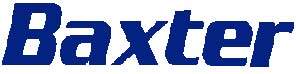 